History CLIL lesson no. 5School: Liceul Tehnologic Octavian Goga JibouAge of students/Grade: 11 years old /5th gradeLevel of English: A1/A2Teacher(s): Nagy MelindaSubject(s): English / HistoryTopic: Famous ExplorersAims:-to find out about the lives and amazing achievements of famous explorers-to enrich students’ vocabulary related to exploration,  places and equipmentResources: internet connection, laptop/tablet/smarphone, Google Meet, online worksheetsDescription of the activitiesActivity 1: IntroductionDiscusions about exploration with the pupils. T explains to them that much of the world has already been explored but there are still areas which we know very little about, like, for example, the oceans and space. T asks them to think about what kind of people explorers are. T explains that there have been many women explorers as well, although they are not usually as well known.Activity 2: Warm-upT shares a page with the following words: North Pole, Arctic Circle, the South Pole, Antarctic Circle, Pacific Ocean, space and the asks the pupils to imagine they are going to explore each of these places and asks them about the equipment they would need to take with them.Explorers usually need to navigate: T asks thepupils if they know what explorers use to navigate (compass, map and, these days, GPS).Activity 3: Reading and ComprehensionPupils read the texts and match them to the pictures.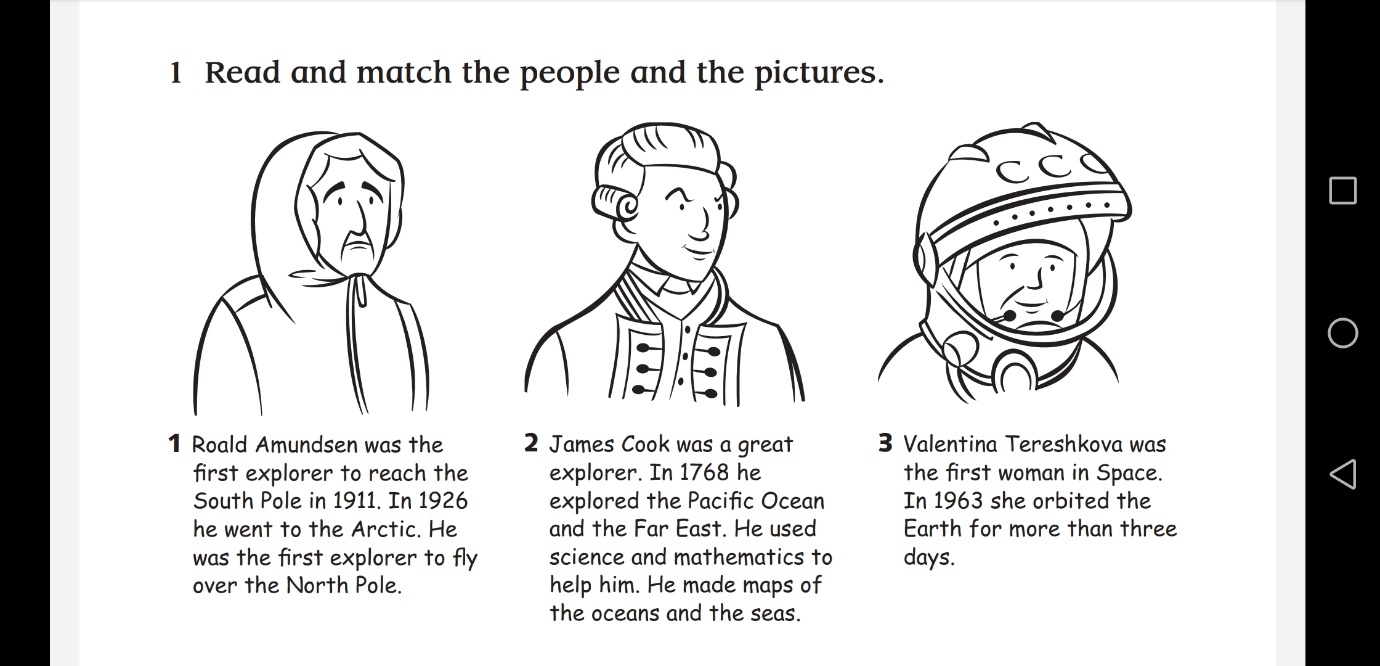 Activity 4: Reading and ComprehensionPupils extract information from the texts and write it on the time line.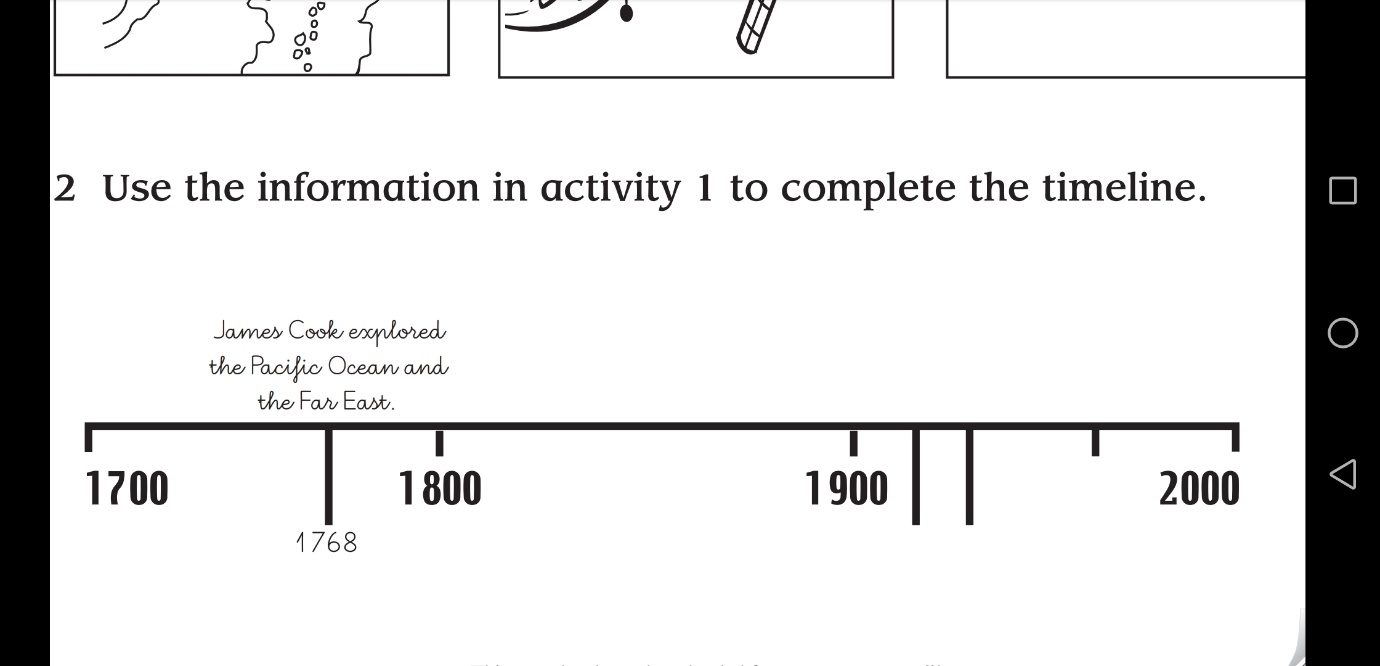 Activity 5: ProjectPupils research another famous person. They choose a century and find out how many famouspeople you know were born then they put them on a time lineVocabularyTeaching pointsThe North PoleThe South PolePacific OceanArctic CircleAntarctic CirclespaceFamous explorersJames CookRoald AmundsenValentina Tereshkova